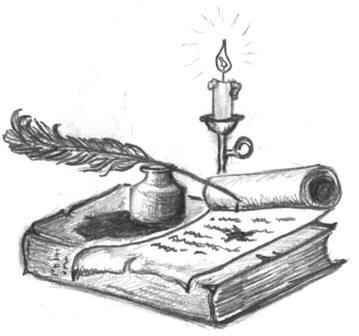 Праздник п. Шимск   15  августа 2015  годаСтадион поселка ШимскТЕМА – Год  литературы«Шимской земли талант и вдохновение»7-00 межрайонные  соревнования  рыбаков  «По щучьему велению» ВремяМероприятие Площадка перед Администрацией района Площадка перед Администрацией района12-00Открытие праздника, парад с/х техники «Его Величество сельское хозяйство» Стадион (главная сцена)Стадион (главная сцена)12:40Торжественная часть 14:20  – 15:30Фестиваль «Писатели-детям»15:30-17:00Фестиваль  «Ассамблея талантов» 17:00-18:00Новгородская областная  филармония, камерный оркестр18:00 – 19:00Денис Яковлев19:00-20:30Концертная программа «Звонкая строка»20:30-21:00Павел Ланской (город Великий Новгород)21:00-21:30Дуэт «Шарм» (город Старая Русса)21:30Шоу группа  "BERRY-MIX"23-0023-1002-00 Праздничный фейерверк                             ДискотекаПлощадка перед Администрацией районаПлощадка перед Администрацией района14:00-15:00Конкурс    детских  рисунков   «Мы рисуем сказку»Бесплатное   мороженоеСтадионСтадионС 12:00Детские аттракционы(«Американские горки», «Лавица», водные аттракционы, батуты, тарзанки и др.)С 12:00Шелонская   кутерьма(интерактивная площадка, выставки, дегустации)Торговые рядыРемесленные ряды(береста, дерево, матрёшки; глиняная игрушка- мастер – классы)  С 12:00 Изба-читальняС 12:00Игровая поляна «Новгородская сказка»с  13:00   Спортивные соревнования  (пляжный   волейбол) С 11:00Выставка фото  работ В. ГнединаС 12:00Выставка – дегустация блюд национальной кухниЦентр дополнительного образования детейЦентр дополнительного образования детейС 13:00Спортивные соревнования  (дартс, шахматы)